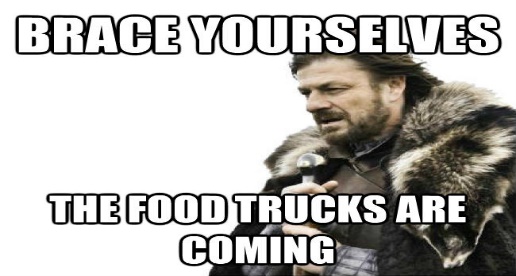 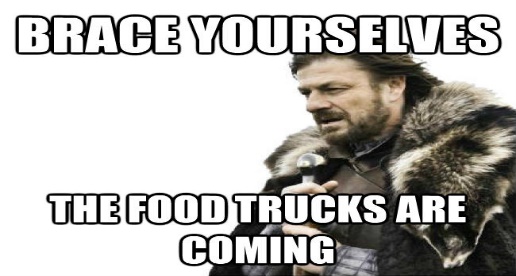 Congratulations! You are now the proud owner of the new Food Truck in town. The citizens are thrilled to have better eating options and somewhere new to go and eat out. With all the excitement, though, now it is time for you to buckle down and get to work on naming the Food Truck and creating the meals that you will be serving. You and your business partner will need to complete the below tasks in two days so that you can advertise and ensure that the customers are excited about the grand opening of your new Food Truck and be ready to present on Monday. #1: Create and Name the Food Truck restaurant – the name should reflect the personality or a common interest between you and your business partner and possibly highlight the kind of food you will be creating. Design your Food Truck using a template, include the Name, Logo, Images, Color and or Graphics#2: Create a Menu: You will choose one type of meal: breakfast, lunch, dinner or dessert.  You need to come up with 4 dishes plus a waffle for your patrons to choose from. Find a picture or take one of the dish you want to serve, give the dish a name that relates to the name of your restaurant and make sure you provide a description of the dish and list the following nutritional information: Calories, Total Fats: Saturated and Unsaturated, Carbohydrates: Fiber and total Sugars, Protein, Sodium, Vitamin D, Iron, Calcium and PotassiumMake your menu pop! Add design, color, cool and readable fonts to set your menu apart from other restaurants in the area. The people in this town are accustomed to boring menus and meals, they are excited to see what a difference you may make for them here.Dish Check List:Find a Picture of the dishCreatively name the dishDescribe the dish in detail with graphic embellishmentList the Nutritional Information in detailGrading Rubric: Food Truck Design: _____/45 pts.All meals included: _____/5 pts.Name of restaurant is creative: _____/5 pts. Complete Information Included for each dish: ______/45 pts.Total: _____/100 pts. Submit your menu and picture of your truck on teams.The Waffle!  Your menu must include a waffle dish.  Your goal is to create a tasty waffle.  You will be required to cook your waffle for a member of your Family. Description: You must have a brief description of you Waffle to entice people to order and eat your waffle!Presentation:  Does the plate look good and make you want to take a bite!Texture: Is the waffle cooked properly with appropriate light and fluffy texture!Taste: Does the waffle taste good!Flair: Do you have flavorful toppings on theme with your food truck theme and does it make your waffle sparkle with deliciousness!Scoring (done by whomever eats the waffle)Waffle Description (10 pts.)Presentation (10 pts.)Texture (10 pts.)Taste (10 pts.)Flair (10 pts.Total Points (50 pts.)